Panasonic stellt weltweit kleinstes und leichtestes Superzoom-Objektiv vor
LUMIX S 28-200mm F4-7.1 MACRO O.I.S. (S-R28200) basiert auf L-Mount-SystemstandardPRESSEINFORMATION
Nr. 36/FY 2023, Februar 2024Diesen Pressetext und die Pressefotos (downloadfähig mit 300 dpi) finden Sie im Internet unter www.panasonic.com/de/presseHamburg, Februar 2024 – Mit einer Gesamtlänge von nur 93,4 Millimeter und einem Gewicht von gerade einmal 413 Gramm ist das neue LUMIX S 28-200mm das bisher kleinste und leichteste* Superzoom-Objektiv der Welt. Als erstes kompaktes Weitwinkelzoom der LUMIX S Serie ist das S-R28200E passgenau auf das Gehäuse der LUMIX Kameras abgestimmt – für mehr Flexibilität und Präzision in den Aufnahmen.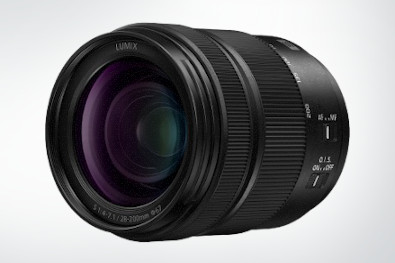 Das Objektiv bietet eine hervorragende Abbildungsleistung und überzeugt auch Fans ästhetischer Unschärfen mit einem atemberaubenden Bokeh-Effekt. Darüber hinaus ermöglicht es Makroaufnahmen in halber Lebensgröße und bestechende Nahaufnahmen mit einem Abstand von nur 3 Zentimeter zwischen Objektivende und Motiv. Der enorme Brennweitenbereich von 28 mm Weitwinkel bis 200 mm Telezoom sorgt dafür, dass das Objektiv eine Vielzahl von Szenarien – von Landschafts- bis hin zu Porträtaufnahmen – in hoher Auflösung abbilden kann.Neben dem schnellen, hochpräzisen und leisen Autofokus besticht das neue 28-200mm-Superzoom vor allem mit dem Bildstabilisator 5-Achsen-Dual-I.S. 2, der Verwacklungen in verschiedenen Situationen ausgleicht. Damit kann sich der Fotograf bzw. die Fotografin auf die Aufnahme des Motivs konzentrieren. Außerdem bietet das LUMIX Objektiv eine Blendensteuerung in Mikroschritten, die sanfte Belichtungsänderungen sowie die Wahl zwischen linearen und nichtlinearen Fokusringeinstellungen erlaubt. Diese Funktionen haben sich als Markenzeichen der Objektive der LUMIX S-Serie etabliert.

HauptmerkmaleAusgezeichnete Mobilität dank leichtem HandlingPanasonic entwickelte das optische System sowie den Mechanismus mit viel Liebe zum Detail, um kleinere Abmessungen und ein geringeres Gewicht zu erzielen.Die Gesamtlänge von ca. 93,4 Millimeter und das Gewicht von ca. 413 Gramm ergeben ein kompaktes und vielseitiges Superzoom-Objektiv – das kleinste und leichteste* weltweit.Vielseitiger Einsatz durch variable Brennweite und großen ZoombereichBei einem Mindestaufnahmeabstand von 0,14 Metern und einer maximalen Vergrößerung von 0,5x sind Makroaufnahmen in halber Lebensgröße möglich.**Auf Reisen und Ausflügen mit kleinem Gepäck erfasst das S-R28200E Superzoom-Objektiv mit Staub-, Spritzwasser- und Kälteschutz vielfältige Motive: Makro, Landschaften, Portrait bis hin zu Teleaufnahmen von weit entfernten Tieren.Von der Bildmitte bis hin zu den Rändern überzeugt die hohe Auflösung, die hervorragende fotografische Leistung und das beeindruckende Bokeh im gesamten Zoombereich.Optimale Bedienbarkeit für die VideoproduktionDas neue LUMIX Objektiv unterdrückt wirkungsvoll das sogenannte „Focus Breathing“, bei dem sich der Blickwinkel durch Bewegungen in der Fokusposition verändert.Damit lassen sich sämtliche Motive schnell und hochpräzise fokussieren.Preise und VerfügbarkeitDas LUMIX S 28-200mm F4-7.1 MACRO ist voraussichtlich ab April 2024 für 999,- € (UVP) im Handel erhältlich.


* Stand: 22. Februar 2024. Unter Wechselobjektiven für AF-kompatible spiegellose Vollformatkameras und Objektiven mit einem optischen Zoom von 7x oder mehr. Basierend auf einer Panasonic-Umfrage.** Bei einer Brennweite von 28 mm. 

- L-Mount ist eine Marke oder eingetragene Marke der Leica Camera AG.- Design und Spezifikationen können ohne vorherige Ankündigung geändert werden.


Über die Panasonic Group:Die 1918 gegründete Panasonic Group ist heute weltweit führend in der Entwicklung innovativer Technologien und Lösungen für eine Vielzahl von Anwendungen in den Bereichen Unterhaltungselektronik, Wohnungsbau, Automobil, Industrie, Kommunikation und Energie. Am 1. April 2022 wurde die Panasonic Group in ein operatives Unternehmenssystem umgewandelt, wobei die Panasonic Holdings Corporation als Holdinggesellschaft fungiert und acht Unternehmen unter ihrem Dach angesiedelt sind. Die Gruppe erzielte in dem am 31. März 2023 zu Ende gegangenen Geschäftsjahr einen konsolidierten Nettoumsatz von 59,4 Milliarden Euro (8.378,9 Billionen Yen).
Wenn Sie mehr über die Panasonic Group erfahren möchten, besuchen Sie bitte:https://holdings.panasonic/global/ 
Weitere Informationen:Panasonic Deutschlandeine Division der Panasonic Marketing Europe GmbHWinsbergring 1522525 HamburgAnsprechpartner für Presseanfragen:
Panasonic Pressebüro
E-Mail: panasonic-pr@jdb.de